Министерство образования и науки Российской ФедерацииФедеральное государственное бюджетное образовательное учреждение высшего образования «Московский государственный технический университет имени Н.Э. Баумана (национальный исследовательский университет)» (МГТУ им. Н.Э. Баумана)Факультет Социальные и гуманитарные наукиКафедра Социология и культурология (СГН-2)РАБОЧАЯ ПРОГРАММА ДИСЦИПЛИНЫПсихология инженерной деятельностидля направления подготовки  39.03.01 «Социология»подготовка бакалавра (профиль «Социология инженерной деятельности и инновационных процессов»)Автор (-ы) программы:Малолетнева И.В., к.пс.н.Mif-14@mail.ruМосква, 2016г.Авторы программы:Малолетнева И.В.                                                                      _____________________ Рецензент:И.А.                                  _____________________ Утверждена на заседании кафедры СГН-2 «Социология и культурология»Протокол № ___от «________» 2016 г.Заведующий кафедрой                          Акимова И.А.         _____________________ Декан факультета «Социальные и гуманитарные науки»Ремарчук В.Н.                                                                          _____________________ Согласовано:Начальник Управления образовательных стандартов и программ  Гузева Т.А.                                                                                _____________________ Оглавление1. ПЛАНИРУЕМЫЕ РЕЗУЛЬТАТЫ ОБУЧЕНИЯ ПО ДИСЦИПЛИНЕ (МОДУЛЮ), СООТНЕСЕННЫЕ С ПЛАНИРУЕМЫМИ РЕЗУЛЬТАТАМИ ОСВОЕНИЯ ОБРАЗОВАТЕЛЬНОЙ ПРОГРАММЫ	32. МЕСТО ДИСЦИПЛИНЫ В СТРУКТУРЕ ОБРАЗОВАТЕЛЬНОЙ ПРОГРАММЫ	63. ОБЪЕМ ДИСЦИПЛИНЫ	64. СОДЕРЖАНИЕ ДИСЦИПЛИНЫ, СТРУКТУРИРОВАННОЕ ПО ТЕМАМ (РАЗДЕЛАМ) С УКАЗАНИЕМ ОТВЕДЕННОГО НА НИХ КОЛИЧЕСТВА АКАДЕМИЧЕСКИХ ИЛЛИ АСТРОНОМИЧЕСКИХ ЧАСОВ И ВИДОВ УЧЕБНЫХ ЗАНЯТИЙ	75. ПЕРЕЧЕНЬ УЧЕБНО-МЕТОДИЧЕСКОГО ОБЕСПЕЧЕНИЯ ДЛЯ САМОСТОЯТЕЛЬНОЙ РАБОТЫ СТУДЕНТОВ	166. ФОНД ОЦЕНОЧНЫХ СРЕДСТВ ДЛЯ ПРОВЕДЕНИЯ ТЕКУЩЕЙ И ПРОМЕЖУТОЧНОЙ АТТЕСТАЦИИ СТУДЕНТОВ ПО ДИСЦИПЛИНЕ	177. ПЕРЕЧЕНЬ ОСНОВНОЙ И ДОПОЛНИТЕЛЬНОЙ УЧЕБНОЙ ЛИТЕРАТУРЫ, НЕОБХОДИМОЙ ДЛЯ ОСВОЕНИЯ ДИСЦИПЛИНЫ	188. ПЕРЕЧЕНЬ РЕСУРСОВ СЕТИ ИНТЕРНЕТ, РЕКОМЕНДУЕМЫХ ДЛЯ САМОСТОЯТЕЛЬНОЙ РАБОТЫ ПРИ ОСВОЕНИИ ДИСЦИПЛИНЫ	199. МЕТОДИЧЕСКИЕ УКАЗАНИЯ ДЛЯ СТУДЕНТОВ ПО ОСВОЕНИЮ ДИСЦИПЛИНЫ	2010. ПЕРЕЧЕНЬ ИНФОРМАЦИОННЫХ ТЕХНОЛОГИЙ, ИСПОЛЬЗУЕМЫХ ПРИ ИЗУЧЕНИИ ДИСЦИПЛИНЫ, ВКЛЮЧАЯ ПЕРЕЧЕНЬ ПРОГРАММНОГО ОБЕСПЕЧЕНИЯ И ИНФОРМАЦИОННЫХ СПРАВОЧНЫХ СИСТЕМ	2211.  ОПИСАНИЕ МАТЕРИАЛЬНО-ТЕХНИЧЕСКОЙ БАЗЫ, НЕОБХОДИМОЙ ДЛЯ ИЗУЧЕНИЯ ДИСЦИПЛИНЫ	231. ПЛАНИРУЕМЫЕ РЕЗУЛЬТАТЫ ОБУЧЕНИЯ ПО ДИСЦИПЛИНЕ (МОДУЛЮ), СООТНЕСЕННЫЕ С ПЛАНИРУЕМЫМИ РЕЗУЛЬТАТАМИ ОСВОЕНИЯ ОБРАЗОВАТЕЛЬНОЙ ПРОГРАММЫВведение. Настоящая рабочая программа дисциплины устанавливает требования к знаниям и умениям студента, а также определяет содержание и виды учебных занятий и отчетности.Программа разработана в соответствии с:Федеральным государственным образовательным стандартом ФГОС ВО по направлению подготовки 39.03.01 «Социология»;Основной профессиональной образовательной программой по направлению подготовки 39.03.01 «Социология»;Учебным планом МГТУ им. Н.Э. Баумана по направлению подготовки 39.03.01 «Социология» (уровень бакалавриата), профиль «Социология инженерной деятельности и инновационных процессов».При освоении дисциплины планируется формирование компетенций, предусмотренных основной профессиональной образовательной программой на основе ФГОС ВО по направлению подготовки 39.03.01 «Социология» (уровень бакалавриата), профиль «Социология инженерной деятельности и инновационных процессов»:Для категорий «знать, уметь, владеть» планируется достижение следующих результатов обучения (РО), вносящих на соответствующих уровнях вклад в формирование компетенций, предусмотренных основной профессиональной образовательной программой (табл. 1). Таблица 1 Результаты обучения2. МЕСТО ДИСЦИПЛИНЫ В СТРУКТУРЕ ОБРАЗОВАТЕЛЬНОЙ ПРОГРАММЫДисциплина входит в вариативную часть гуманитарного, социального и экономического цикла образовательной программы бакалавриата по направлению подготовки 39.06.01 – «Социология», профиль «Социология инженерной деятельности и инновационных процессов».Изучение дисциплины предполагает предварительное освоение следующих дисциплин учебного плана:Изучение дисциплины предполагает предварительное освоение следующих дисциплин учебного плана:Основы социологииУрбанистическая социологияПсихология и педагогикаОсвоение данной дисциплины необходимо как предшествующее для следующих дисциплин образовательной программы:Социология инноваций;Современные информационные технологии в социальных наукахОсвоение учебной дисциплины связано с формированием компетенций с учетом матрицы компетенций ОПОП по направлению подготовки 39.03.01 – «Социология», профиль «Социология инженерной деятельности и инновационных процессов»3. ОБЪЕМ ДИСЦИПЛИНЫ Общий объем дисциплины составляет 4 зачетных единиц (з.е.), 144 академических часов. Таблица 2. Объём дисциплины по видам учебных занятий (в часах)4. СОДЕРЖАНИЕ ДИСЦИПЛИНЫ, СТРУКТУРИРОВАННОЕ ПО ТЕМАМ (РАЗДЕЛАМ) С УКАЗАНИЕМ ОТВЕДЕННОГО НА НИХ КОЛИЧЕСТВА АКАДЕМИЧЕСКИХ ИЛИ АСТРОНОМИЧЕСКИХ ЧАСОВ И ВИДОВ УЧЕБНЫХ ЗАНЯТИЙТаблица 3. Содержание дисциплины, структурированное по разделам (темам)5. ПЕРЕЧЕНЬ УЧЕБНО-МЕТОДИЧЕСКОГО ОБЕСПЕЧЕНИЯ ДЛЯ САМОСТОЯТЕЛЬНОЙ РАБОТЫ СТУДЕНТОВДля обеспечения самостоятельной работы студентов по дисциплине сформирован методический комплекс,  включающий следующие учебно-методических материалы: 1. Программа курса.2. Курс лекций, разработанный ведущими преподавателями МГТУ им. Н.Э. Баумана   в печатном и электронном видах, раздаваемый студентам на первом занятии и обеспечивающий их самостоятельную работу.3. Набор электронных презентаций для использования в аудиторных занятиях.4. Методические указания для семинарских занятий по выполнению творческих заданий в  электронном виде.5. Интерактивные электронные средства для поддержки семинарских занятий.6. Набор вопросов и заданий  для самоконтроля усвоения материала дисциплины, текущего и промежуточного контроля 7. Дополнительные учебные материалы в виде разделов диссертационных работ, отчетов по НИР, статей по теме дисциплины (на русском и английском языках). 8. Список адресов сайтов сети Интернет (на русском и английском языках), содержащих актуальную информацию по теме дисциплины.Материалы учебно-методического комплекса рассылаются студентам по электронной почте. Ссылки на учебные издания, входящие в методический комплекс, приведены в перечне основной и дополнительной учебной литературы, необходимой для освоения дисциплины (раздел 7). Дополнительные материалы перечислены в перечне ресурсов сети интернет, рекомендуемых для самостоятельной работы при освоении дисциплины (раздел 8).Студенты получают доступ к этим материалам на первом занятии по дисциплине. 6. ФОНД ОЦЕНОЧНЫХ СРЕДСТВ ДЛЯ ПРОВЕДЕНИЯ ТЕКУЩЕЙ И ПРОМЕЖУТОЧНОЙ АТТЕСТАЦИИ СТУДЕНТОВ ПО ДИСЦИПЛИНЕФонд оценочных средств (ФОС) для проведения текущей и промежуточной аттестации обучающихся по дисциплине базируется на перечне компетенций с указанием этапов их формирования в процессе освоения образовательной программы (раздел 1). ФОС должен обеспечивать объективный контроль достижения всех результатов обучения, запланированных для дисциплины.ФОС включает в себя:описание показателей и критериев оценивания компетенций на различных этапах их формирования, описание шкал оценивания;методические материалы, определяющие процедуры оценивания знаний, умений, навыков и (или) опыта деятельности, характеризующих этапы формирования компетенций.типовые контрольные задания или иные материалы, необходимые для оценки знаний, умений и уровня овладения формирующимися компетенциями в процессе освоения дисциплины (тематика заданий текущего контроля, вопросы для оценки качества освоения дисциплины, примеры заданий промежуточного / итогового контроля);Контроль освоения дисциплины производится в соответствии с Положением о проведении текущего контроля успеваемости и промежуточной аттестации студентов МГТУ им. Н.Э. Баумана.ФОСы являются приложением к данной программе дисциплины.ФОС по дисциплине содержит следующие оценочные средства, позволяющие оценить знания, умения и уровень приобретенных компетенций при текущем и промежуточном контроле, разбитые по модулям дисциплины:индивидуальные темы рефератов и эссе по заданной теме;индивидуальные задания для выполнения контрольных работ;вопросы для проведения коллоквиумов по темам дисциплины;тесты по темам дисциплины;вопросы для самостоятельной проработки содержания;вопросы для подготовки к экзамену.7. ПЕРЕЧЕНЬ ОСНОВНОЙ И ДОПОЛНИТЕЛЬНОЙ УЧЕБНОЙ ЛИТЕРАТУРЫ, НЕОБХОДИМОЙ ДЛЯ ОСВОЕНИЯ ДИСЦИПЛИНЫ7.1 Основная литература по дисциплине:Психология труда, инженерная психология и эргономика + CD: учебник для академического бакалавриата / Е. А. Климов [и др.] ; под ред. Е. А. Климова, О. Г. Носковой, Г. Н. Солнцевой. М.: Издательство Юрайт, 2016. - 529 с. -  (Бакалавр. Академический курс). 7.2 Дополнительные учебные материалы:Багдасарьян Н.Г., Киприянова Е.В. Парадигма инженерного образования в личностном измерении // Нижегородское образование. № 2. 2016.С. 10-17. ИФ 0, 129 http://nizhobr.nironn.ru/sites/default/files/NO-%20№2%20%282016%29.pdf   Багдасарьян Н.Г., Король М.П. Социальное время современной России: многомерность или «калейдоскоп разорванных фрагментов // Социальная политика и Социология. Том 15. №3(116). 2016. С.166 -175.Багдасарьян Н.Г. Инженерное образование: между миссией и стандартом // Высшее образование в России. № 4, 2015.Белл Д. Грядущее постиндустриальное общество. М.: Academia 1999. – 783 с.Вебер М. Избранное. Образ общества. М.: Юрист, 1994. – 702 с.Гидденс  Э. Ускользающий мир: как глобализация меняет нашу жизнь. – М.: Весь мир, 2004. – 116 с.Гидденс Э. Социология. М.: Едиториал УРСС, 2005, - 629 с.Горохов В.Г., Грунвальд А. Каждая инновация имеет социальный характер (Социальная оценка техники как прикладная философия техники) //Высшее образование в России. – 2011. - № 5. – С. 135-145.Дюргейм Э. Социология. Ее предмет, метод, предназначение. – М.: Канон, 1995. – 349 с.Дюркгейм Э. О разделении общественного труда. Метод социологии. М., 1991 – 572 с.Кастельс М. Информационная эпоха: экономика, общество, культура. М., 2000. – 606 с.Мамфорд Л. Мир машины. Техника и развитие человечества. – М.: Логос, 2001. – 404 сОсновы инженерной психологии. Учебник для техн. ВУЗов / Под ред. Б. Ф. Ломова. М.: Высшая школа, 1986.Основы инженерной психологии: Учебник для студентов ВУЗов / Под ред. Б. А. Душкова. Екатеринбург: Академический Проект, 2002.-342с.Парсонс Т. Система современных обществ. – М.: АспектПресс, 1998. – 269 с.Парсонс Т. Человек в современном мире. М.: Прогресс, 1985 – 429 с.Пископпель А. А. и Щедровицкий Л. П. Инженерная психология и эргономика (1958-1991). Справочник-Обзор , М., 1996.Сергеев С. Ф. Инженерная психология и эргономика. М.: НИИ школьных технологий, 2008.-238с .Справочник по инженерной психологии/ Под ред. Б.Ф. Ломова. М., 1982. – 368с.Стрелков Ю. К. Инженерная и профессиональная психология. М.: Академия, 2005- 412с..У. Вудсон, Д. Коновер. Справочник по инженерной психологии для инженеров и художников-конструкторов. Издательство "МИР", Москва, 1968.Фугелова Т.А. Инженерная психология. Учебник. Тюмень: ТГНГУ, 2010-489с.8.  ПЕРЕЧЕНЬ РЕСУРСОВ СЕТИ ИНТЕРНЕТ, РЕКОМЕНДУЕМЫХ ДЛЯ САМОСТОЯТЕЛЬНОЙ РАБОТЫ ПРИ ОСВОЕНИИ ДИСЦИПЛИНЫ 1.  Федеральный портал «Российское образование» http://www.edu.ru/2.  Публичная интернет-библиотека http://www.edu.ru/3.Электронная библиотека - Социология, Психология, Управление  http://soc.lib.ru/books.htm 4. Психологический портал – Психологический навигатор - http://www.psynavigator.ru .5. Сайт Государственной корпорации Роскосмос http://www.roscosmos.ru/6. Телестудия  Роскосмоса  http://www.tvroscosmos.ru9. МЕТОДИЧЕСКИЕ УКАЗАНИЯ ДЛЯ СТУДЕНТОВ ПО ОСВОЕНИЮ ДИСЦИПЛИНЫ Приступая к работе каждый студент должен принимать во внимание следующие положения.9.1. Дисциплина построена по модульному принципу, каждый модуль представляет собой логически завершенный раздел курса.9.2. На первом занятии каждый студент получает в электронном виде полный комплекс учебно-методических материалов по дисциплине, включающий программу курса, ссылки на эл. учебники презентации лекций., 9.3. Лекционные занятия посвящены рассмотрению ключевых, базовых положений курса и разъяснению учебный заданий, выносимых на самостоятельную проработку.9.4. Семинарские занятия проводятся для закрепления усвоенной информации, приобретения навыков ее применения для решения практических задач в предметной области дисциплины.9.5. Самостоятельная работа студентов включает проработку лекционного курса, выполнение домашних заданий, подготовку рефератов и пр. Результаты всех видов работы студентов формируются в виде их личных портфолио, которые учитываются на промежуточной аттестации. Самостоятельная работа предусматривает не только проработку материалов лекционного курса, но и их расширение в результате  поиска, анализа, структурирования  и представления в компактном виде современной информации их всех возможных источников.9.6. Текущий (рубежный) контроль проводится в течение каждого модуля,  его итоговые  результаты складываются из оценок  по следующими видам контрольных мероприятий:защита домашних заданий, рефератов;контрольные работы.работа на лекциях и семинарах.9.7 Освоение дисциплины, ее успешное завершение на стадии промежуточного контроля возможно только при регулярной работе во время семестра и планомерном прохождении текущего контроля. Создать портфолио по трем модулям в каждом семестре, пройти по каждому модулю плановые контрольные мероприятия в течение экзаменационной сессии невозможно. 9.8. Для завершения работы в семестре студент должен выполнить все контрольные мероприятия, иметь полный комплект подготовленных домашних заданий, рефератов и концептуальных карт. 9.9.  Промежуточная аттестация по результатам семестра по дисциплине проходит в форме экзамена, контролирующего освоение ключевых, базовых положений дисциплины, составляющих основу остаточных знаний по ней. Оценивание дисциплины ведется в соответствии с Положением о текущей и промежуточном контроле. Зачет В рамках рейтинговой системы контроля успеваемости студентов, зачет по дисциплине формируется набором в течение семестра суммы баллов, заданной в программе дисциплины, и при выполнении им всех контрольных мероприятий, предусмотренных программой дисциплины. Зачет по курсовому проекту (работе) проставляется по результатам защиты студентами курсового проекта (работы), как правило, перед комиссией, назначенной кафедрой.Зачет по производственной практике проставляется на основе результатов защиты студентом отчета о выполненной работе с учетом мнения руководителя практики от предприятия.Экзамен В рамках рейтинговой системы контроля успеваемости студентов, семестровая составляющая балльной оценки по дисциплине формируется при наборе заданной в программе дисциплины суммы баллов, получаемых студентом при текущем контроле в процессе освоения модулей учебной дисциплины в течение семестра.Экзаменационную составляющую балльной оценки студент может набрать по итогам промежуточной аттестации в форме экзамена по дисциплине во время экзаменационной сессии. По решению кафедры и при соответствующем построении учебного графика дисциплины экзаменационная составляющая может быть сформирована в течение учебного времени семестра. При этом экзаменационная сессия может использоваться для сдачи задолженностей по контрольным мероприятиям или для повышения семестровой составляющей оценки по учебной дисциплине.Вопросы для контроля ключевых, базовых знаний, умений и навыков по дисциплине должны формулироваться ведущими преподавателями по дисциплине, утверждаться заведующим кафедрой и вноситься в программу дисциплины. Контрольные вопросы для проверки ключевых базовых знаний, умений и навыков по дисциплине должны обеспечивать возможность объективной независимой оценки знаний, умений и навыков, приобретенных студентом.Экзамены проводятся, как правило, в письменной форме по билетам, составленным из вопросов, внесенных в программу дисциплины.  На устном экзамене все дополнительные вопросы, возникающие у экзаменатора должны фиксироваться на экзаменационных листах. Кафедры, обучающие студентов с ограниченными возможностями, учитывают рекомендации ГУИМЦ.На экзамен выделяется 30 баллов из 100. Количество вопросов и задач в билете не может превышать количество модулей учебной дисциплины в текущем семестре. Каждый вопрос и каждая задача билета оцениваются в баллах, количество которых указывается в билете. Содержание билетов доводят до студентов на консультации перед экзаменом. Экзамен считается сданным, если за него студент получил в сумме не менее 15 баллов. 	Студент, получивший меньший балл признаётся не прошедшим промежуточную аттестацию по данной учебной дисциплине и в зачётной ведомости ему проставляется оценка «неудовлетворительно»Сумма баллов по всем модулям учебной дисциплины образует рейтинговую оценку по дисциплине за семестр. На экзамен выделяется 30 баллов из 100. Количество вопросов и задач в билете не может превышать количество модулей учебной дисциплины в текущем семестре. Каждый вопрос и каждая задача билета оцениваются в баллах, количество которых указывается в билете. Содержание билетов доводят до студентов на консультации перед экзаменом. Экзамен считается сданным, если за него студент получил в сумме не менее 15 баллов. Студент, получивший меньший балл, признаётся не прошедшим промежуточную аттестацию по данной дисциплине и в зачётной ведомости ему проставляется оценка «неудовлетворительно». Таблица 6. Шкала оценивания по дисциплине в баллах Методика оценки по рейтингуСтудент, выполнивший все предусмотренные учебным планом задания и сдавший все контрольные мероприятия, получает итоговую оценку по дисциплине за семестр в соответствии со шкалой:10. ПЕРЕЧЕНЬ ИНФОРМАЦИОННЫХ ТЕХНОЛОГИЙ, ИСПОЛЬЗУЕМЫХ ПРИ ИЗУЧЕНИИ ДИСЦИПЛИНЫ, ВКЛЮЧАЯ ПЕРЕЧЕНЬ ПРОГРАММНОГО ОБЕСПЕЧЕНИЯ И ИНФОРМАЦИОННЫХ СПРАВОЧНЫХ СИСТЕМВ процессе преподавания дисциплины используются следующие методы и средства и программное обеспечение информационных технологий:e-mail преподавателей для оперативной связиэлектронные учебно-методические материалы для обеспечения самостоятельной работы студентов, доступные в Интернет;презентации в среде PowerPoint, анимации  и видео сюжеты по теме дисциплины;список сайтов в среде Интернет для поиска научно-технической информации по разделам дисциплины;электронные учебно-методические материалы по подготовке к семинарским занятиям, размещенные на Персональной странице автора на сайте МГТУ им Н.Э.Баумана11.  ОПИСАНИЕ МАТЕРИАЛЬНО-ТЕХНИЧЕСКОЙ БАЗЫ, НЕОБХОДИМОЙ ДЛЯ ИЗУЧЕНИЯ ДИСЦИПЛИНЫ Таблица 4. Перечень материально-технического обеспечения дисциплиныЛИСТ ИЗМЕНЕНИЙ И ДОПОЛНЕНИЙ, ВНЕСЕННЫХ В РАБОЧУЮ ПРОГРАММУ ДИСЦИПЛИНЫ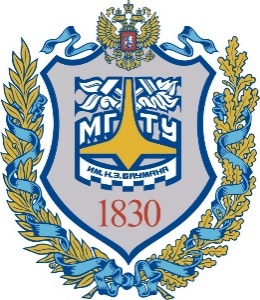 УтверждаюПервый проректор —проректор по учебной работеМГТУ им. Н.Э. Баумана____________ Б.В. Падалкин«___» _____________ 2016 г.Код компетенции по ФГОСФормулировка   компетенции                                   Общекультурные компетенции                                   Общекультурные компетенцииОК-7Способностью к самоорганизации и самообразованиюПрофессиональные компетенции                             Производственно-прикладная деятельностьПрофессиональные компетенции                             Производственно-прикладная деятельностьПК-10Способностью использовать знание методов и теорий социальных и гуманитарных наук в аналитической работе, консультировании и экспертизе  в рамках производственно-прикладной деятельностиПК-16Способностью к практическому использованию основ социальных наук для разработки предложений по повышению эффективности труда1234Компетенция:код по  ФГОСУровень освоениякомпетенцииРезультаты обучения (РО)показатели достижения результата обучения,  которые студент может продемонстрироватьФормы и методы обучения, способствующие формированию и развитию компетенцииОК-7Способностью к самоорганизации и самообразованиюЗНАТЬ. УМЕТЬ. ВЛАДЕТЬ - основные закономерности  организации эффективной деятельности;- психологические методы управления временем и распределения ресурсов.- выявлять влияние внешних и внутренних факторов на процессы восприятия и социального взаимодействия; - эффективно осуществлять межличностное и межкультурное взаимодействие; -свободно ориентироваться в содержании современных исследовательских подходах и использованием информационных технологий;- уметь использовать современные виды техники при проведении исследований и обработки полученных результатов.- навыками самостоятельной исследовательской деятельности в различных областях знанияЛекцииСеминарыСамостоятельная работаАктивные и интерактивные методы обученияИнтерактивная лекция-обсуждение, работа в малых группах.Методы мозгового штурма, Решение творческих задач, работа в группах.ПК-10Способностью использовать знание методов и теорий социальных и гуманитарных наук в аналитической работе, консультировании и экспертизе  в рамках производственно-прикладной деятельностиЗНАТЬУМЕТЬ ВЛАДЕТЬ- историю,  логику развития и современные тенденции развития изучаемой дисциплины;-содержание основных теоретических концепций и терминов;- этапы проектирования исследовательской деятельности в сфере психологии инженерной деятельности;-существующие виды и формы организации и функционирования служб послевузовской подготовки инженерных кадров. - подготовить план проведения исследования в социо-гуманитарном аспекте инженерной деятельности;- организовать работу по подбору и подготовке персонала в сфере инжиниринга .- навыками поиска информационных источников в сфере изучения психологии инженерной деятельности;- основными приемами организации эффективного делового общения  и взаимодействия.ЛекцииСеминарыСамостоятельная работаАктивные и интерактивныеметоды обученияИнтерактивная лекция-обсуждение, работа в малых группах, эссе.Интерактивное общение студентов между собой и с преподавателем  по электронной почте, обсуждение работ и их публичная презентация.ПК-16Способностью к практическому использованию основ социальных наук для разработки предложений по повышению эффективности трудаЗНАТЬУМЕТЬВЛАДЕТЬ  - историю,  логику развития и современные тенденции развития психологии инженерной деятельности;-содержание основных теоретических концепций и терминов;- этапы проектирования исследовательской деятельности в сфере психологии инженерной деятельности.- -Обосновать практическую целесообразность исследований, направленных на изучение социальных явлений;- - Осуществлять  исследование в области психологии инженерной деятельности с использованием арсенала адекватных методов сбора и анализа информации.П     - Приемами регулярной самостоятельной проработки и освоения модулей дисциплины, самоконтроля достижения  запланированных результатов обучения, поиска и освоения дополнительных источников информации по изучаемой дисциплине, при регулярном текущем контроле. ЛекцииСеминарыСамостоятельная работаАктивные и интерактивныеметоды обученияИнтерактивная лекция-обсуждение, работа в малых группах.Методы мозгового штурма, Решение творческих задач, работа в группах.Виды учебной работыОбъем в часах по семестрамОбъем в часах по семестрамОбъем в часах по семестрамВиды учебной работыВсего8 семестр__ семестр1. Контактная работа обучающихся с преподавателем по видам учебных занятий  (всего)Аудиторная работа (всего)6060Лекции (Л)1212Семинары (С)4848Лабораторные работы (ЛР)2. Самостоятельная работа обучающихся (СР) (всего)8484Проработка учебного материала лекций44Подготовка к семинарам 1212Подготовка к рубежному контролю, контрольной работе66Подготовка докладов, рефератов, презентации1818Подготовка к экзамену 3030Другие, отдельные виды СРС по Положению «Об организации внеаудиторной самостоятельной работы студентов МГТУ им. Н.Э. Баумана»14143.Вид промежуточной аттестации обучающегося экзаменэкзамен№п/пТема/раздела/модуляВиды занятий,часыВиды занятий,часыВиды занятий,часыВиды занятий,часыАктивные и интерактивные формы проведения занятийАктивные и интерактивные формы проведения занятийКомпетенция по ФГОС Компетенция по ФГОС Текущий контроль результатов обученияТекущий контроль результатов обученияТекущий контроль результатов обученияТекущий контроль результатов обучения№п/пТема/раздела/модуляЛСЛРСРФорма проведения занятийчасыКомпетенция по ФГОС Компетенция по ФГОС Срок(неделя)ФормыФормыБаллы(мин/макс)8 семестр8 семестр8 семестр8 семестр8 семестр8 семестр8 семестр8 семестр8 семестр8 семестр8 семестр8 семестр8 семестр8 семестр1Модуль 1.Психология инженерной деятельности как отрасль психологического знания624421.Презентации1. Презентации6ОК-7ПК-10ПК-16ОК-7ПК-10ПК-166Активность на лекциях, семинарахАктивность на лекциях, семинарах5 / 81Модуль 1.Психология инженерной деятельности как отрасль психологического знания624421.Презентации1. Презентации6ОК-7ПК-10ПК-16ОК-7ПК-10ПК-166Творческие задания, устный опросТворческие задания, устный опрос6 / 121Модуль 1.Психология инженерной деятельности как отрасль психологического знания624421.Презентации1. Презентации6ОК-7ПК-10ПК-16ОК-7ПК-10ПК-166Рубежный контрольРубежный контроль10 / 151Модуль 1.Психология инженерной деятельности как отрасль психологического знания624421.Презентации1. Презентации6ОК-7ПК-10ПК-16ОК-7ПК-10ПК-16ИТОГО ИТОГО ИТОГО 21 / 352Модуль 2.Структура,функции и перспективы развития  инженерной психологии624421.Презентации1. Презентации6ОК-7ПК-10ПК-16ОК-7ПК-10ПК-161111Активность на лекциях, семинарах5 / 82Модуль 2.Структура,функции и перспективы развития  инженерной психологии624421.Презентации1. Презентации6ОК-7ПК-10ПК-16ОК-7ПК-10ПК-161111Творческие задания, устный опрос6 /122Модуль 2.Структура,функции и перспективы развития  инженерной психологии624421.Презентации1. Презентации6ОК-7ПК-10ПК-16ОК-7ПК-10ПК-161111Рубежный контроль10 / 152Модуль 2.Структура,функции и перспективы развития  инженерной психологии624421.Презентации1. Презентации6ОК-7ПК-10ПК-16ОК-7ПК-10ПК-16ИТОГО ИТОГО ИТОГО 21 / 352Модуль 2.Структура,функции и перспективы развития  инженерной психологии624421.Презентации1. Презентации6ОК-7ПК-10ПК-16ОК-7ПК-10ПК-16ИТОГОИТОГОИТОГО42 / 703Экзамен18/30ИТОГО1248841860/100№ п/пНаименование раздела / модуля дисциплиныСодержаниеНаименование раздела / модуля дисциплиныСодержание1.Психология инженерной деятельности как отрасль психологического знанияПсихология инженерной деятельности как отрасль психологического знания                                        Лекции                                         Лекции Л1.1Исторические предпосылки возникновения и этапы развития психологии инженерной деятельностиВ 20-х годах 20 века в связи с бурным развитием техники появилась инженерная психология. Еще в гг. в психологии (особенно в авиационной) проводились исследования, подготовившие почву для “официального рождения” инженерной психологии. Инициаторами создания инженерно-психологического направления выступали американские и английские психологи А. Чапанис, Мак-Фердан, У. Гарнер, Д. Бронбет и др.В России официальное возникновение  инженерной психологии принято связывать с организацией в октябре 1959г. в ЛГУ лаборатории индустриальной психологии, руководителем которой был Б. Ломов. Широкую известность получила вышедшая в 1963 г. в издательстве Ленинградского университета монография Б. Ломова “Человек и техника”. Она явилась программным научным трудом, послужившим толчком к проведению широких исследований по основополагающим теоретическим и прикладным вопросам инженерной психологии.На начальных этапах основная линия разработок: "от машины к человеку", где и сам человек описывается в терминах техники - как элемент, придаток машины. Внимание исследователей было сосредоточено на решении коренных вопросов, связанных с изучением психологических закономерностей приема и переработки человеком поступающей информации, принятием решения, осуществлением управляющих воздействий, оптимальным распределением функций в системах “человек- машина”, разработкой психологических требований к элементам техники, рабочего места человека и др. Основное внимание уделялось вопросам строения человеческого тела и динамики рабочих движений. На основе данных биомеханики и антропометрии разрабатывались рекомендации, относящиеся лишь к форме и размерам рабочего места человека и используемого им инструмента.
Затем объектом исследования становятся физиологические свойства работающего человека. Рекомендации, вытекающие из данных физиологии труда, относятся уже не только к оформлению рабочего места, но и к режиму рабочего дня, организации рабочих движений, к борьбе с утомлением. Предпринимались попытки оценить различные виды труда с точки зрения тех требований, которые они предъявляют человеческому организму.Этот этап развития инженерной психологии называют этапом активного накопления эмпирического материала, который впоследствии лег в основу соответствующих практических и методических рекомендаций, инженерно-психологических нормативов, практических пособий, справочников, учебников, монографий.Как самостоятельная наука инженерная психология первоначально развивалась как направление традиционной психологии труда, основным объектом которой было исследование непосредственного взаимодействия человека с предметами и орудиями труда (инструменты, станок, конвейер, средства транспорта и т. п.). Задачи инженерной психологии сводились в основном к критическому анализу ошибок проектирования оборудования или подготовке операторов, выявлению факторов, влияющих на эффективность систем "человек-машина". Были выработаны полезные рекомендации по рациональному конструированию пультов управления, шкал приборов, средств индикации и т. п.В 50-х гг. были определены в общих чертах закономерности приема и переработки информации человеком, а в 60-х гг.- общие принципы организации взаимодействия человека с ЭВМ. Выработанные рекомендации нашли практическое применение при автоматизации процессов управления на производстве, в авиации, космонавтике и т. д.На рубеже 60-70-х годов инженерная психология выходит на новый этап своего развития. На первое место выходит "антропоцентрический" подход (меняется вектор разработок: "от человека к машине", где человек все больше рассматривается как субъект труда, а техника - это средство его же труда).На этом этапе в инженерной психологии происходит заметный и принципиальный поворот от так называемого среднерасчетного (по сути обезличенного) человека к конкретному человеку за пультом управления с его индивидуальным своеобразием. Инженерная психология переходит к изучению широкого круга проблем, касающихся человека как личности и индивида, а также как субъекта труда, общения и познания.В инженерной психологии начинается процесс аккумуляции научного знания, формирования оригинальных авторских концепций, более глубоко и широко начинают осмысляться ее методологические основания.2 ч Л1.2Цели, предмет и объект изучения психологии инженерной деятельностиИнженерная психология  - отрасль психологии, исследующая процессы и средства информационного взаимодействия между человеком и машиной, а также техническими средствами автоматизации. Объект изучения человек в процессе выполнения задач, связанных с инженерной деятельностью.Предмет изучения - процессы восприятия и переработки оперативной информации, принятия решений в условиях ограниченного времени, роста цены ошибочных действий. Деятельность человека-оператора в человеко-машинных системах. Основными методологическими принципами инженерной психологии являются:- принцип гуманизации труда (важно исходить из особенностей и интересов работника; ориентироваться на творческий характер труда); - принцип активности оператора (предполагается, что оператор не просто перерабатывает информацию, а именно действует); - принцип проектирования деятельности (предполагается, что сначала необходимо спроектировать деятельность самого человека, а затем и технические устройства); принцип последовательности (работа инженерного психолога важна на всех этапах: проектирования, производства и эксплуатации СЧМ); - принцип комплексности (необходимость развития междисциплинарных связей с другими науками).Основные теоретические концепции инженерной психологии:1. Основная концепция инженерной психологии. Главная идея основной концепции - общность закономерностей процессов управления в живых и неживых системах (как в кибернетике). Технические объекты конструируются на основе изучения живых объектов (пчел, птиц и т. д.). 
 2. Концепции информационной модели. Главная идея данной концепции: человек все больше удаляется от объекта управления и осуществляет свою работу "дистанционно"…Это означает, что оператор все больше работает не с самим объектом, а с его информационной моделью. 
 "Промежуточное звено системы" - это не просто человек, а целый комплекс, включающий человека-оператора, средства индикации (средства отображения информации) и органы управления. Главная функция этого комплекса - передача и переработка информации.
 3. Концепции пропускной способности. В основе данной концепции - определение качества работы по количеству обрабатываемой информации. Количественная оценка позволяет рассчитывать и более точно проектировать работу оператора.4. Концепции количественной оценки рабочего процесса и надежности. Разными авторами предлагаются конкретные способы количественной оценки труда оператора. Например, количественные оценки некоторых психофизиологических характеристик деятельности оператора, что позволяет судить об интенсивности рабочего процесса, его логической сложности и стереотипности.        Развитие современной инженерной психологии направлено на комплексное решение задач повышения производительности труда, улучшения условий и гуманизации труда человека, управляющего современной сложной техникой.        Психология инженерной деятельности и эргономика2 ч Л1.3Современное состояние инженерной психологии как отрасли психологического знанияВ процессе развития инженерной психологии произошел переход от изучения отдельных элементов деятельности к изучению трудовой деятельности в целом, от рассмотрения оператора как простого звена системы управления к рассмотрению его как сложной высокоорганизованной системы, от машиноцентрического подхода — к антропоцентрическому.Проникновение идей системного подхода в инженерную психологию нашло отражение в переходе от изучения человека как простого звена, элемента систем “человек — машина” к рассмотрению его как сложной управляющей системы. Все виды СЧМ рассматриваются как класс целеустремленных систем, что обусловлено включением в их функционирование человека, который ставит цели, определяет задачи и средства решения. Таким образом, исходным пунктом анализа СЧМ с позиций системного подхода становится целесообразная деятельность человека. Центральным моментом при таком подходе становится проектирование деятельности человека в системах “человек-техника”.2 ч СеминарыСеминарыСеминарыС1-1Исторические предпосылки возникновения и этапы развития психологии инженерной деятельности1. Исторические предпосылки возникновения инженерной психологии,2. Основные этапы развития инженерной психологии 3. Психология инженерной деятельности как отрасль психологического знания 4. Зарубежные подходы к изучению инженерной психологии6чС1-2Цели, предмет и объект изучения психологии инженерной деятельности1. Цели психологии инженерной деятельности2. Предмет психологии инженерной деятельности3. Объект психологии инженерной деятельности опросов общественного мнения.6чС1-3Риски инженерной деятельности1. Типология рисков2. Специфика рисков инженерной деятельности3. Профилактика нештатных  ситуаций6ч.С1-4Социальные аспекты инженерной деятельности1. Социальная ответственность инженера и цена ошибки2. Профессиональная этика инженера как инструмент социального взаимодействия6ч.Самостоятельная работа студентовСамостоятельная работа студентовСР2.1Проработка лекционного курса4 чСР2.2Подготовка к рубежному контролю по теме модуля    6 чСР2.3Подготовка к семинарским занятиям12 чСР2.4Конспектирование изученных источников8 ч.СР2.5Подготовка рефератов, доклады12 ч.2.Структура,  функции и  перспективы развития инженерной психологииЛекцииЛекцииЛекцииЛ2.1Структура и функции  инженерной психологииК основным  направлениям  исследований в области психологии инженерной деятельности относят:Инженерно-психологическое проектированиеИсследование совместной деятельности операторов, процессов общения и информационного взаимодействия между ними.Анализ психологической структуры деятельности операторов.Исследование факторов, влияющих на эффективность, качество, точность, скорость, надежность действий операторов.Исследование процессов приема человеком информации, изучение сенсорных «входов» человека.Исследование формирования команд выполнения управляющих действий человеком, характеристик речевого и моторного «выхода».Анализ процессов переработки информации человеком, её хранения и принятия решений, психологических механизмов регуляции деятельности операторов.Разработка методов психодиагностики, профессиональной ориентации и отбора специалистов операторского профиля.Разработка методов защиты операторов от эмоционального выгорания.Анализ и оптимизация процессов обучения операторов.Использование результатов исследований для проектирования и эксплуатации человеко-машинных (человеко-информационных) систем.2 чЛ2.2                          Методы инженерной психологииДля инженерной психологии характерен системный подход к рассмотрению изучаемых процессов и явлений, что требует применения различных методов для более полного изучения деятельности человека-оператора в человеко - машинных системах. Поэтому инженерная психология пользуется методами психологической науки, а также смежных областей (кибернетики, физиологии человека, математики, лингвистики). Среди психологических методов, используемых в инженерной психологии, различают: 1. Психодиагностические методы (тесты, анкеты, социометрия, беседы-интервью и др.) предназначены для исследования процесса профессиональной деятельности человека-оператора при функционировании СЧМ, оценки деятельности человека, анализа его ошибок и факторов внешней среды.2. Экспериментальные методы, предполагающие  изучение психологических особенностей деятельности оператора, психологических особенностей деятельности оператора, вызванных изменением условий, цели или способа выполнения этой деятельности.3. Методы психологической поддержки и сопровождения эффективной, безопасной и надежной деятельности человека в системах “человек — техника” включают методы: психической саморегуляции и самовосстановления человека, психоконсультативной беседы, индивидуальной и групповой тренинговой и психотерапевтической работы с персоналом СЧМ, музыкотерапии, двигательной терапии и др.4. Психофизиологические и персонологические методы позволяют исследовать организацию психофизиологических функций человека-оператора в процессе деятельности; оценивать и контролировать его функциональное состояние, работоспособность, надежность и эффективность деятельности, особенности проявления его личности и индивидуальности. Психологические и физиологические методы могут быть применены лишь в реально существующих человеко-машинных системах или при наличии работающих макетов, имитаторов, испытательных стендов.5. Математические методы применяются для формализованного описания и построения моделей деятельности оператора (статистическая обработка, определение зависимостей и соотношений). 6. Методы анализа продуктов деятельности (хронометрия, циклография, профессиографическое описание, трудовой метод, оценка изделий).7. Методы моделирования. Предметное, математическое, кибернетическое, психологическое, статистическое моделирование - это наиболее специфичный для инженерной психологии метод, определяемый самим характером работы человека-оператора, взаимодействующего не столько с реальным объектом, сколько с его информационной моделью; изучение деятельности и построение на основе этого изучения психологической, математической или статистической модели.8. Имитационные методы - моделирование с помощью ЭВМ отдельных трудовых процессов и труда в целом. Метод основан на розыгрыше (имитации) воздействия случайных факторов на деятельность оператора и функционировании человеко-машинных систем непосредственно в ходе моделирования. Смысл метода заключается в многократной реализации с помощью ЭВМ моделируемого процесса. Достоверность окончательного решения достигается статистической обработкой промежуточных результатов по множеству реализаций. Поэтому имитационные методы называют также машинным или математическим экспериментом.2 ч.Л2.3         Перспективы развития инженерной психологии. Инженерная психология и космические программы Прикладные направления инженерной психологии: системотехническое и эксплуатационное.Основная задача системотехнического направления - комплексное проектирование деятельности оператора и используемых им технических средств. При разработке СЧМ конструктор совместно с психологом должен наряду с проектированием технической части СЧМ разработать проект деятельности человека: определить ее структуру, динамику, оптимальные способы выполнения, предъявить требования к уровню профессиональной пригодности, рассчитать реальные нормы деятельности оператора и сравнить их с допустимыми значениями.Основная задача эксплуатационного направления - анализ поведения и работоспособности операторов в различных режимах работы, разработка методов, критериев и средств контроля психологического состояния операторов в процессе работы, вопросы групповой психологии, вопросы профессиональной подготовки операторов и т. д.Анализ содержания инженерной деятельности. Креативная и рутинная составляющие инженерной деятельности. Совершенствование методов профессиональной ориентации, отбора и профессиональной подготовки человека для систем “человек — техника”.2 ч.СеминарыСеминарыСеминарыС2-1Структура и функции  инженерной психологии1.Структура инженерной психологии2. Функции инженерной психологии3. Основные направления исследований в инженерной психологии6 чС2-2            Методы инженерной психологии 1.   «Психологические» методы инженерной психологии и их практическая реализация.2.  Общенаучные методы в инженерной психологии и их практическая реализация.3.  Новые методы и методики изучения психологии инженерной деятельности6 чС2-3Методы профессиональной диагностики 1. Креативность как основа профессиональной деятельности инженера2. Диагностика креативности инженеров3. Методика творческого решения инженерных задач (ТРИЗ)12 ч.Самостоятельная работа студентовСамостоятельная работа студентовСамостоятельная работа студентовСР2.1Проработка лекционного курса4 чСР2.2Подготовка к текущему домашнему заданию (ТДЗ)6 чСР2.3Подготовка к семинарским занятиям12 чСР2.4Конспектирование изученных источников8 ч.СР2.5Подготовка рефератов, докладов, презентаций12 ч.№ п/пНаименованиемодулядисциплиныБаллы по итогам модуляБаллы по итогам модуля№ п/пНаименованиемодулядисциплиныМинимумМаксимум8 семестр1.Модуль 1. Психология инженерной деятельности как отрасль психологического знания21352.Модуль 2. Структура, функции и перспективы развития инженерной психологии21353.Модуль 3. Экзамен 1830Итого 60100РейтингОценка на экзамене, дифференцированном зачётеОценка на зачете85 – 100отличнозачет71 – 84хорошозачет60 – 70удовлетворительнозачет0 – 59неудовлетворительнонезачет№ п/пВид занятийВид и наименованиеоборудования1.Лекционные и семинарские занятияспециально оборудованные аудитории с мультимедийными средствами, средствами звуковоспроизведения и имеющие выход в сеть Интернет; помещения для проведения аудиторных занятий, оборудованные учебной мебелью; аудитории оснащенные компьютерами с доступом к базам данных и сети Интернет; студии; компьютерные классы.3.Самостоятельная работа.библиотека, имеющая рабочие места для студентов; выставочные залы; аудитории, оснащенные компьютерами с доступом к сети Интернет. Социокультурное пространство университета позволяет студенту качественно выполнять самостоятельную работу. Номер изменения, дата внесения изменения, номер страницы для внесения измененийНомер изменения, дата внесения изменения, номер страницы для внесения измененийБЫЛО:СТАЛО:Основание:Основание:Подпись лица, ответственного за внесение измененийПодпись лица, ответственного за внесение изменений